Newsletter/Intranet Copy: MRIs & Scans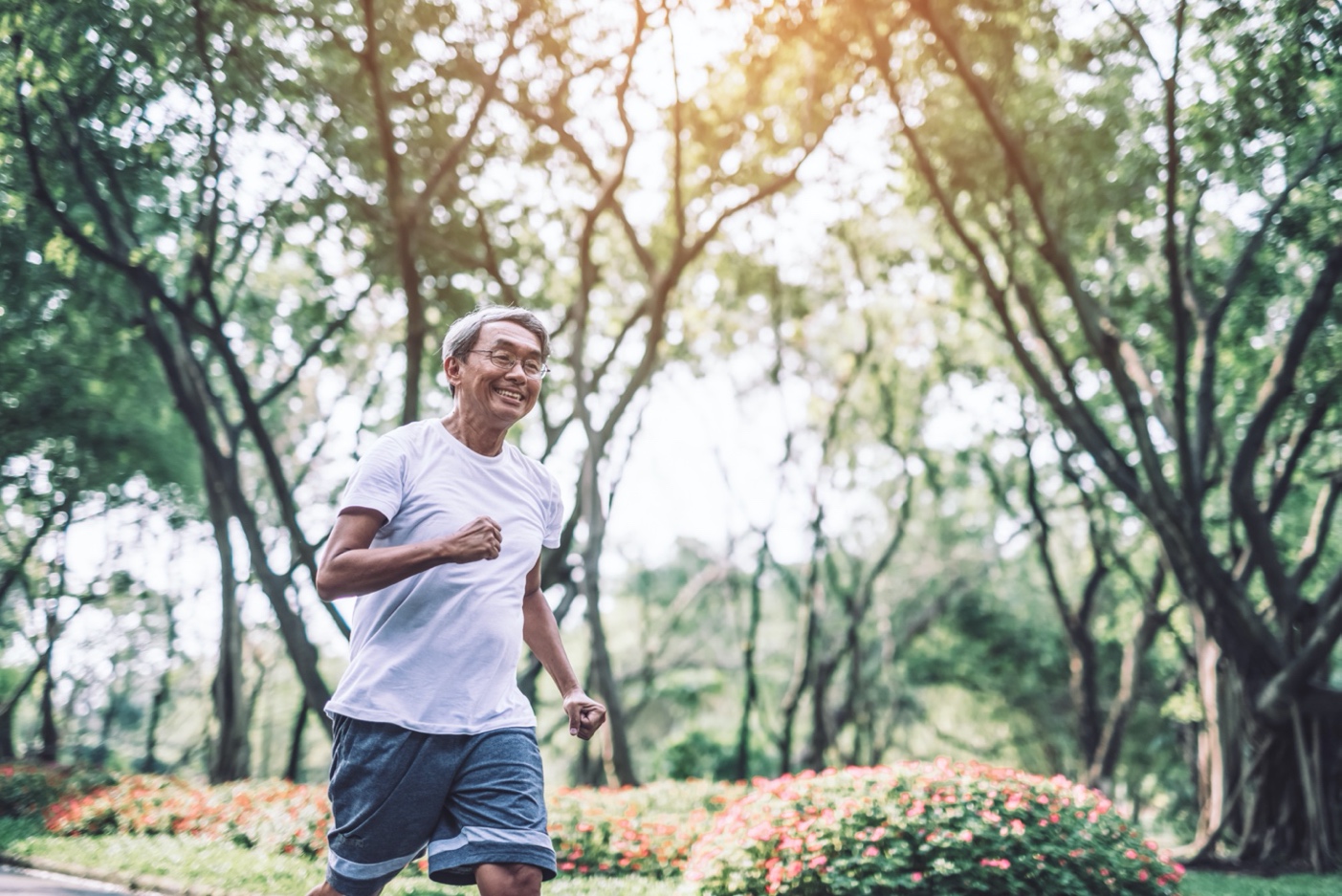 Earn a cash reward on your next MRIBelieve it or not, you could get the same exact MRI with the same exact machine for different prices, depending on where you go. That’s because the price of medical care – especially scans – varies depending on the location. You could stand to save hundreds of dollars by shopping around.  As an employee of [company], you automatically have access to SmartShopper. It helps you compare in-network locations for more than 90 routine medical procedures so you can get the same care for less. The best part? When you shop around for care, you get to share in the savings. After your procedure, SmartShopper will send you a cash reward in the mail. Get startedSmartShopper is free and easy to use. Go to your Blue KC member portal at MyBlueKC.comClick Find CareClick Find Doctors, Specialists & HospitalsClick the SmartShopper Rewards box. Then find the specific MRI your doctor ordered and compare costs. From here you can select and schedule at the location you choose or call the SmartShopper Personal Assistant Team at 855-476-5027 to schedule and support you.It’s just that easy to shop, save, and earn rewards.